LAMPS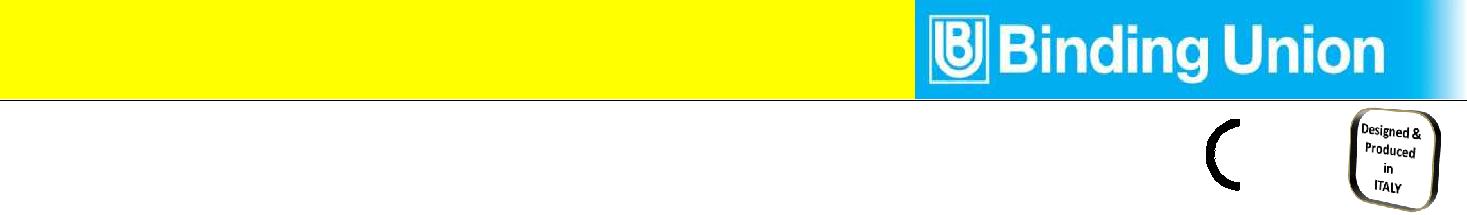 NIGHT SKY - Pre-wired lighting system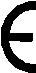 Application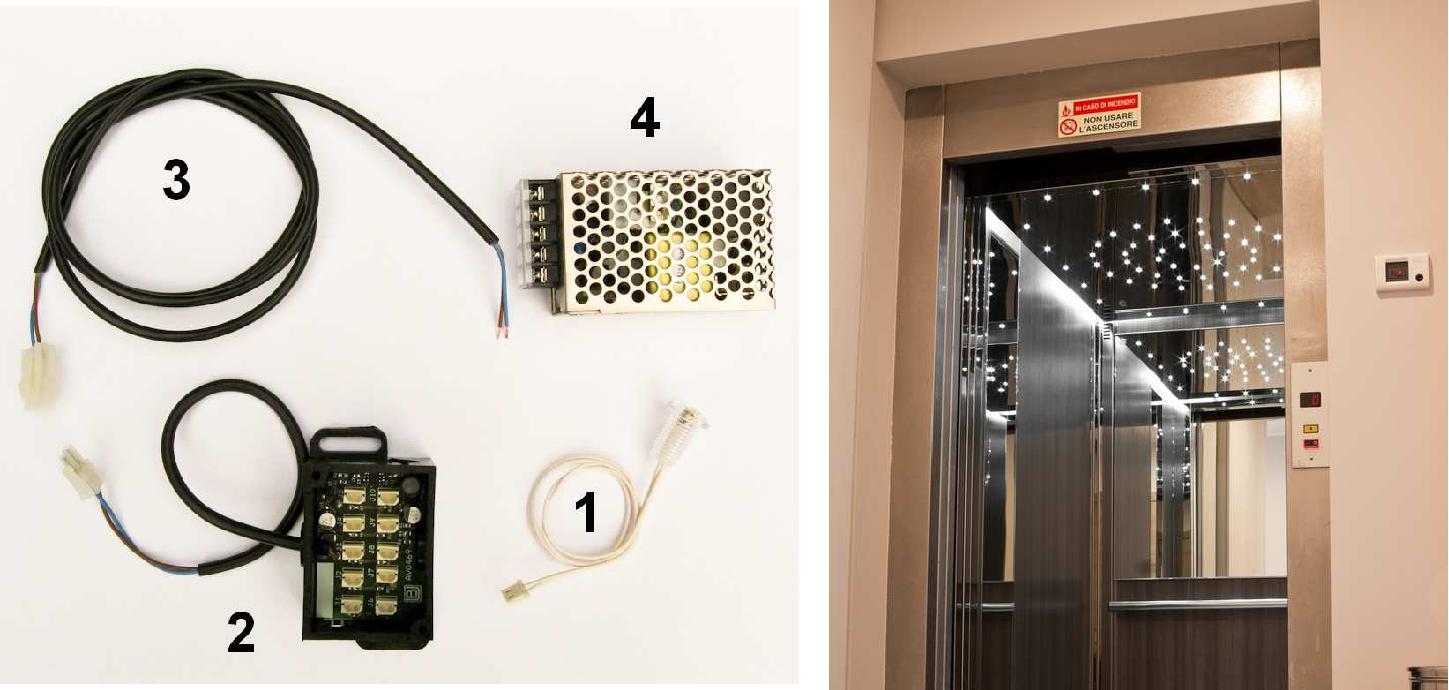 “NIGHT SKY”, Pre cabled lighting systemThis pre cabled connection system made the installation and the lift car lighting system maintenance fast and easy.In order to have a floor lighting according to the energy/safety regulation (50 Lux) usually are necessary about 20 stars every square meter, it depends on the insertion wheelbase and on the materials used in the construction.Technical specificationsIt allows the construction of “night sky” with various formats and designs. The assembly is easy, and can be performed also by no skilled workers. Labour cost drastic reduction. Easy count of the stars needed and of their final cost. Easy maintenance. “Stars” dust protection. Binding Union srl – via Cuorgnè, 21 – 10156 Torino – Italy – tel. +39.011.2625414 – Fax +39.011.2625428 –www.binding.it – 17LAMPS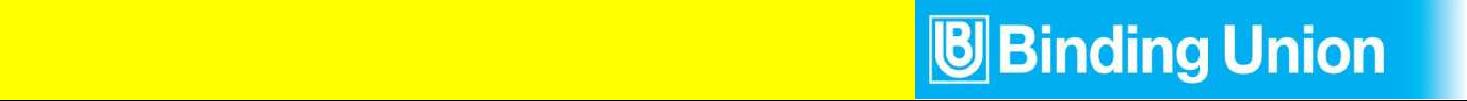 MATTONELLA - LED lamp for interiors, with emergency 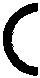 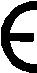 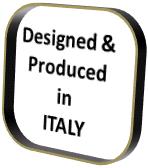 Application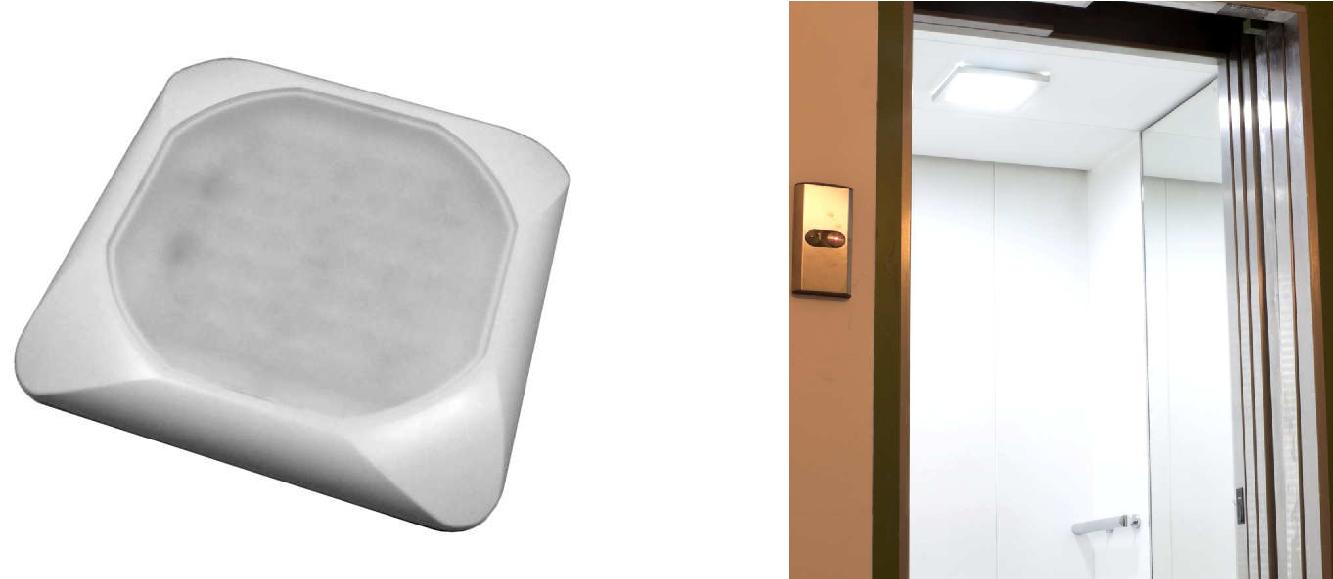 MATTONELLA, LED lamps, with control circuit and external battery chargeElegant plastic frame. Wide angle intense and uniform lighting. Double lighting modality: complete and emergency. Neutral white light, suitable for lift cars (one lamp is enough to light according to the energy/safety regulation a 100x140 cm surface). They are also excellent for goods lift, recs and engine rooms. Control circuit and external battery charger (optional).Technical specifications	Dimensions	Double lighting circuit (complete and partial)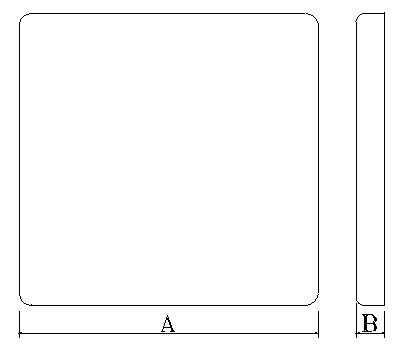 Low power consumption: 10 W complete (1 W partial) Neutral white light (4000 °K) Emission angle: 120° Power supply: 12 or 24 Vdc or 230 Vac Light intensity: 300 Lux at 1 m (82 Lux at 2 m) Protected against power surges Dimensions: 290 (A) x 290 (A) x 30 mm (B) 	Control circuit and external battery charge (CB option)Operative life: 30.000 hours at 25°C Lamp functioning with “CB” option	Lamp functioning  with “AV0471” accessory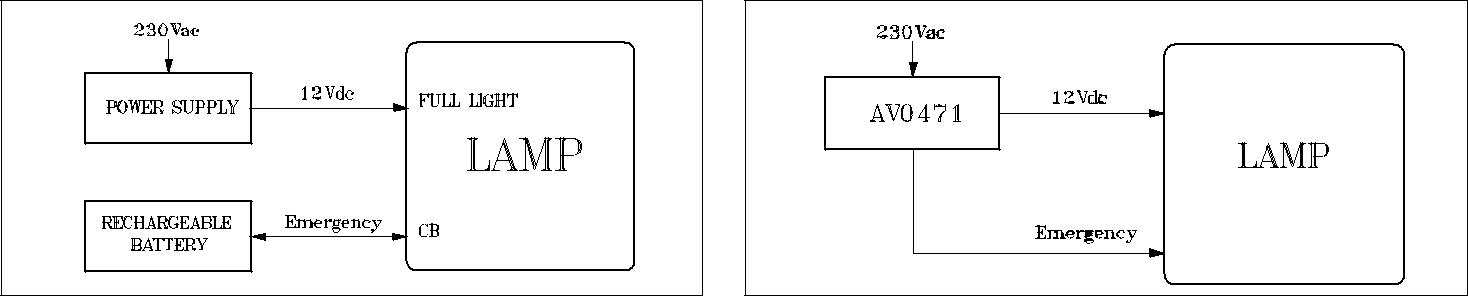 Models	Description	ModelsDescriptionBinding Union srl – via Cuorgnè, 21 – 10156 Torino – Italy – tel. +39.011.2625414 – Fax +39.011.2625428 –www.binding.it – 18LAMPS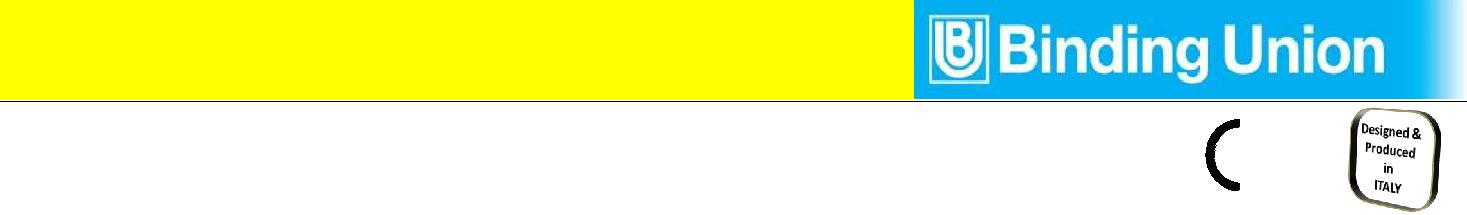 POWER SUPPLY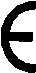 Installation example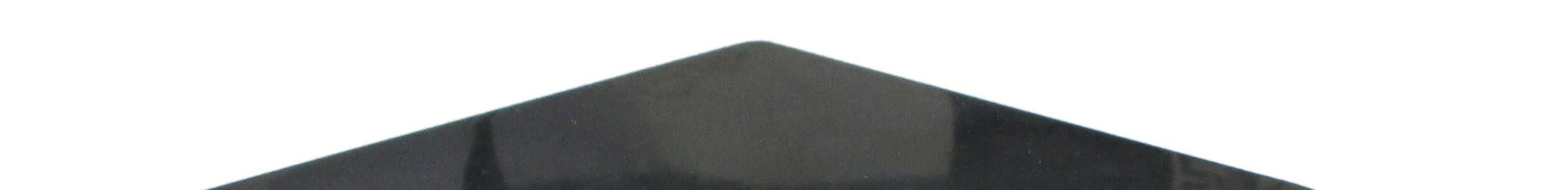 AV0471 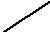 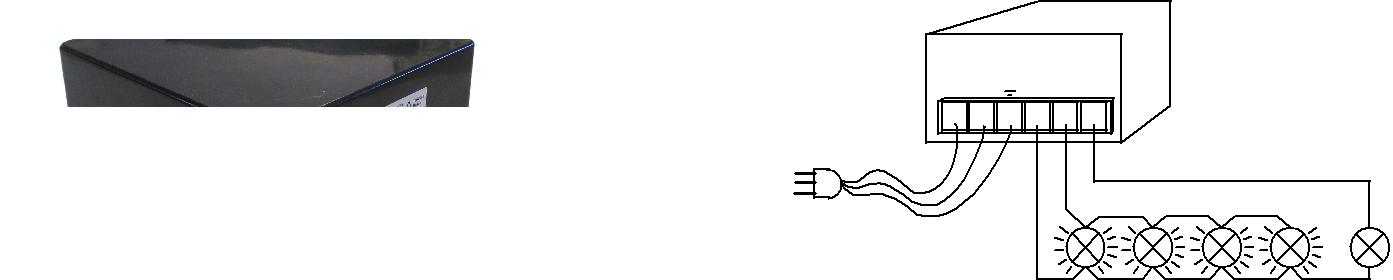 L  N  -V +V +VE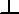 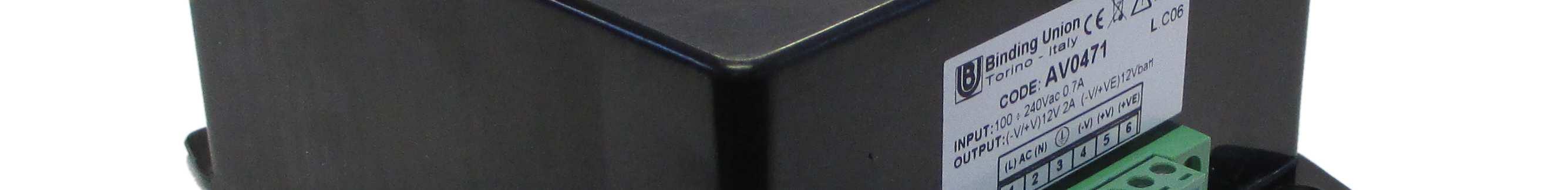 Emergency light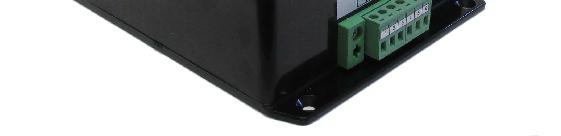 FULL LIGHTBuffer battery with incorporated automatic battery chargerThe emergency ballast, complete with its battery, ensures the continuity of operations to the applied load (e.g. emergency light) when the main power supply is interrupted (blackout due to storms or other reasons).When the outage occurs, the emergency ballast acts immediately and automatically, providing sustained power supply to the equipment connected to it.Technical specificationsRechargeable lead battery: 12 Vdc, 1.3 Ah Estimated operating life: ≥ 3 years Power supply: 100…240 Vac 0.7 A – 50/60 Hz Output voltage (Vout): (-V…+V) 12 Vdc – 2 A Emergency voltage: (-V…+VE) 12.5...13.8 Vdc Max Output load: 0.5 A, i.e. 6 W, protected with self-healing fuse Nominal duration of operation in emergency: 3 hours with a load of 3 W Protection class: IP20 - Case: Black ABS UL94V0 Connection: terminal board - AWG= 24÷12 Electronic power supplyThe parallel connection is very fast to act and causes less problems in case of domages. It is also very easy to calculate the power needed to the plant; ti is enough to sum every single lighting body and to add at least 20% more then the necessary power.Technical specifications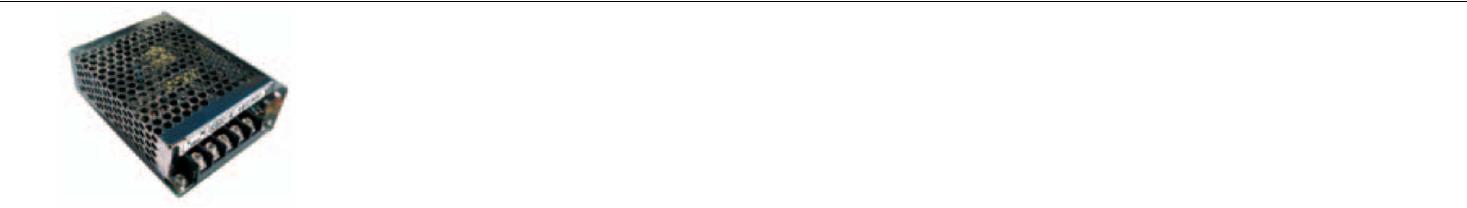 Metallic case Input: 100/200…240 Vac - 50/60 Hz - Output 12 Vdc o r 24 Vdc Power from 12…150 W, high performance Insulation class: II - Connections on screw clamps Protections: overheating, overvoltage and overload IP20	   Built up to CE and UL rules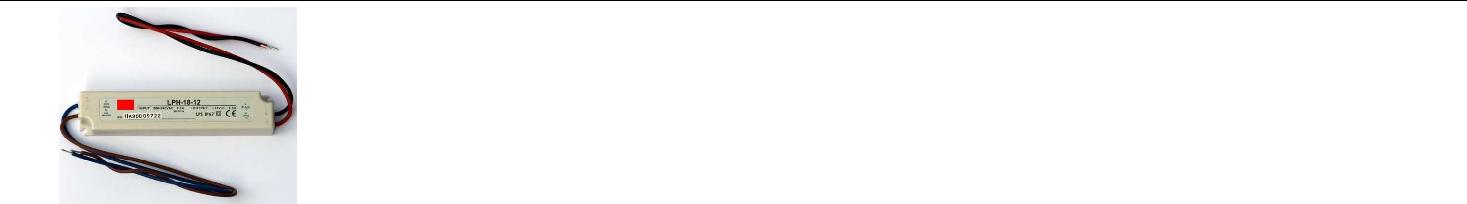 Binding Union srl – via Cuorgnè, 21 – 10156 Torino – Italy – tel. +39.011.2625414 – Fax +39.011.2625428 –www.binding.it – 19LAMPS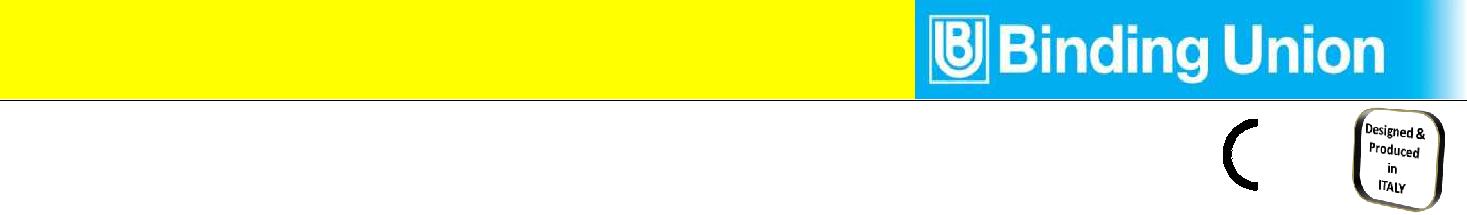 LSM - LED lamp for engine rooms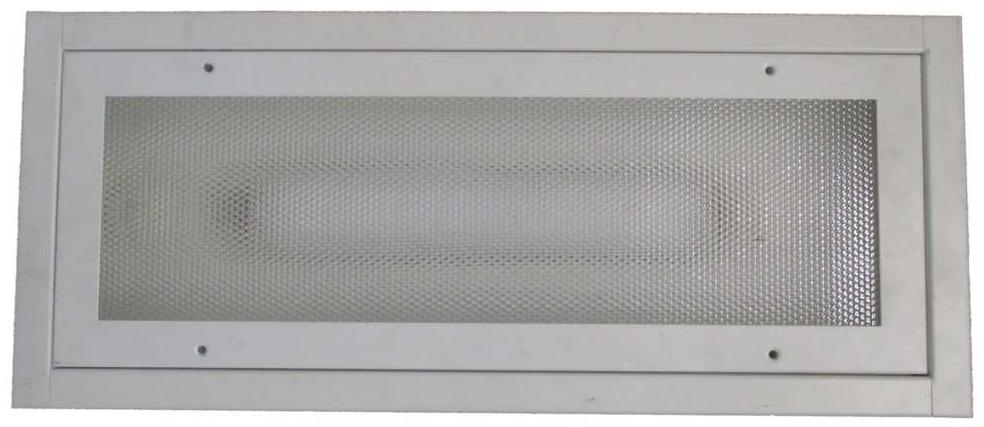 LSM, LED lamp for engine roomsDesigned to replace the lamps that use fluorescent tubes. Elegant metal frame, white, suitable for lighting the engine rooms on medium and large vessels. Flush mounting, suitable for lowered ceiling or ceilings equipped with slats. Bright lighting and uniform wide-ranging, with a neutral white light. They resist humidity and vibration. Prepared for double lighting circuit, total and partial. The low voltage power supply allows the use in emergency circuits.Technical specifications	DimensionsPainted metal Case, RAL 9003 white Map filter Low power consumption: 2 x 8 W (2 x 16 W double density)  Neutral white light (5000 °K)  Emission angle: 120°	Power Supply: 24 Vcc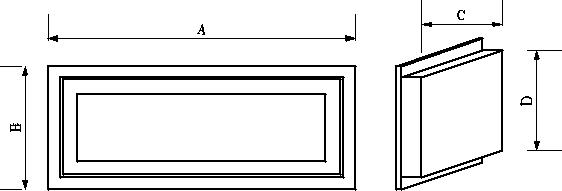 	Luminous intensity: 400 Lux a 1m	Protection class of 2 internal light tube(Ø 14 mm) : IP52	Suitable for double illumination circuit (completed or partial)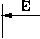 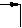 Protected against power surges Recessed mount Dimensions: 620(A) x 260(B) x 570(C) x 210(D) x 45mm(E) Work life: 30.000 hours at 25°C Application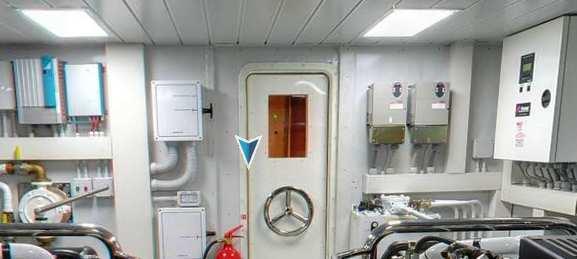 Binding Union srl – via Cuorgnè, 21 – 10156 Torino – Italy – tel. +39.011.2625414 – Fax +39.011.2625428 –www.binding.it – 20LAMPS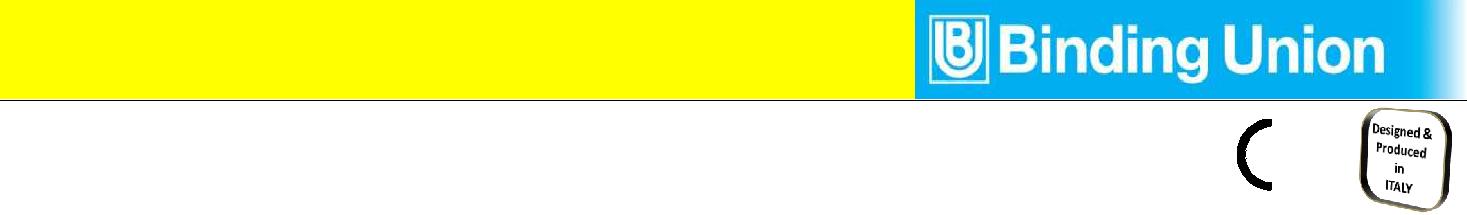 LDL - LED lamps for reading and chartwork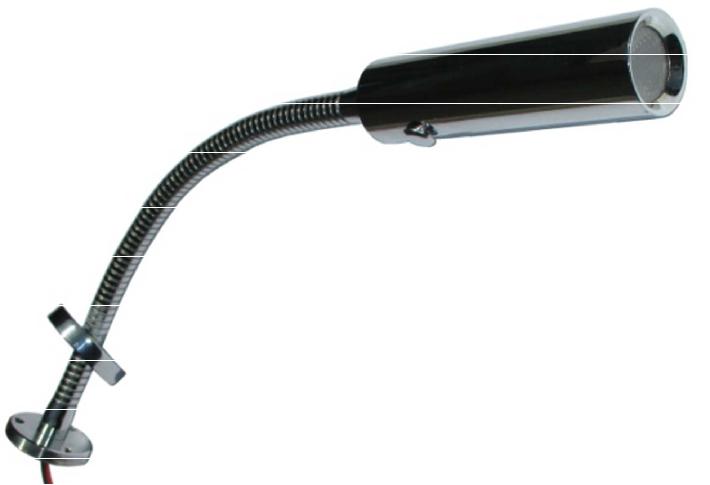 LDL213, LED lamps for reading and chartwork, for interiorsLED lamps in chromed brass. Strong and elegant, suitable for any environment. Intense and uniform lighting. Suitable as reading light and chartwork, warm white light, or red light.Technical specifications	DimensionsLED luminous source  Warm white light (3200°K, typ.), or red  Emission angle 30°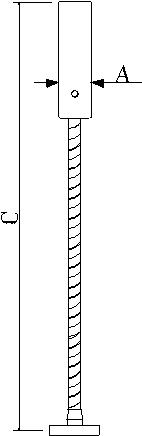 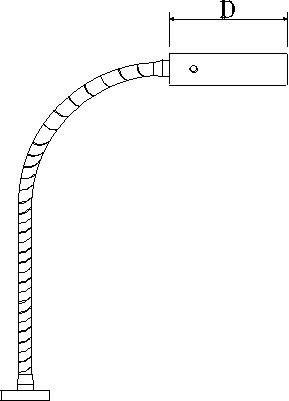  Power consumption: 3 W  Brass case Finish: bright chromed  Protection class: IP44 Fastening: with screws, not seeable  Power Supply: 12…30 Vdc	Luminous intensity: 120 lux a 1 m (white light) Protected against power surges and polarity inversion  Work life: 30.000 hours @ 25°C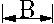 Dimensions: 26 (A) x 40 (B) x 350 (C) x 96mm (D) 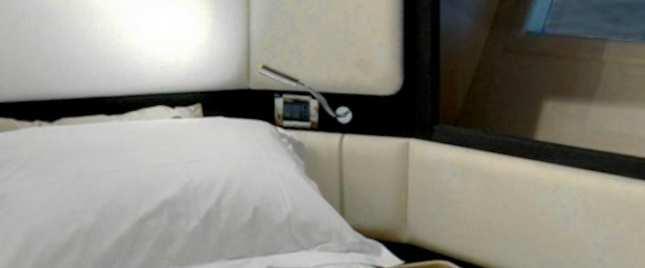 Binding Union srl – via Cuorgnè, 21 – 10156 Torino – Italy – tel. +39.011.2625414 – Fax +39.011.2625428 –www.binding.it – 21LAMPS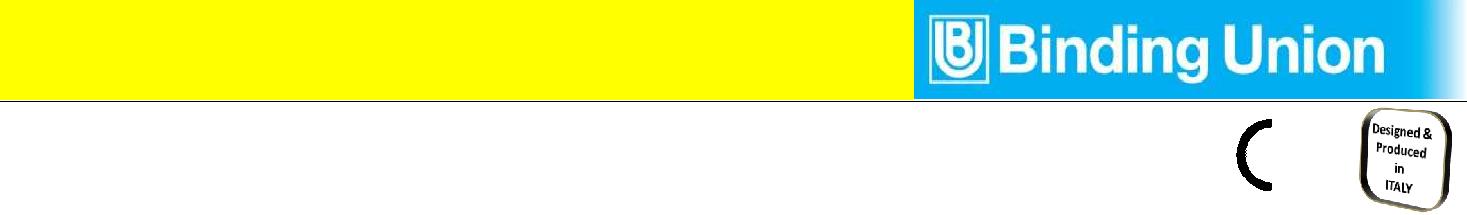 DIMMERS - Luminosity changers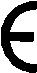 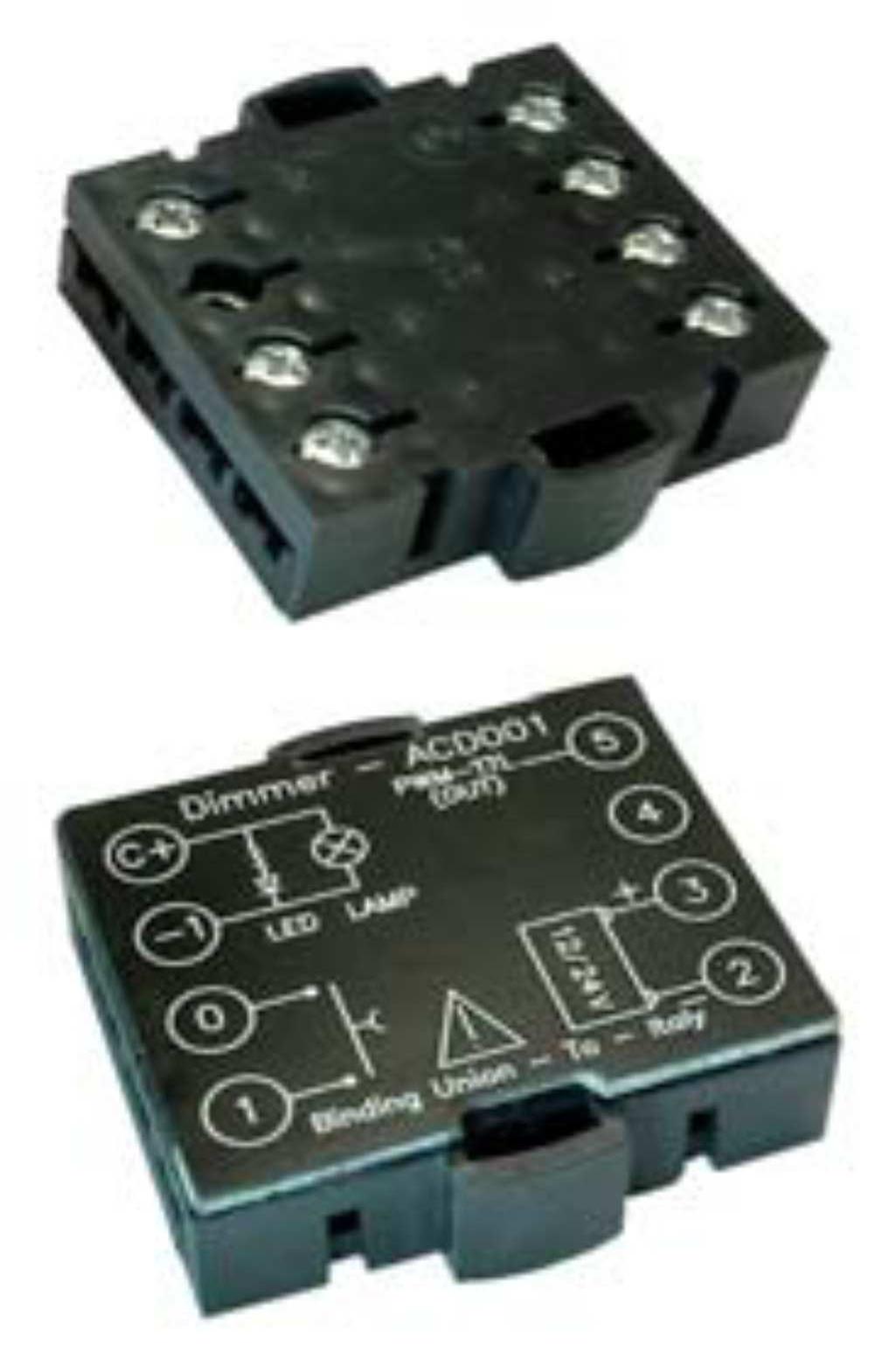 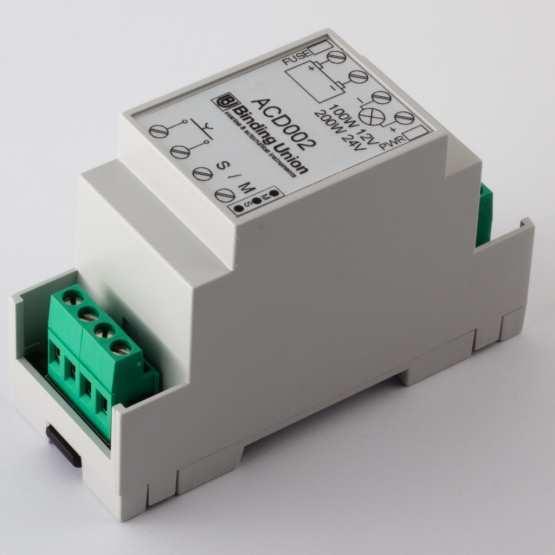 DIMMER, luminosity changer for lamps, LED or filamentElectronic dimmer for controlling incandescent or LED-based lamps, resistive or with a PWM-TTL input. Its compact size allows it to be an ideal fit for thin spaces between walls, ceilings, etc. Driven by buttons of any brand (type SPST momentary), it can regulate the light intensity from any of the switching points of the electrical circuit. Extremely easy operation: breifly pressing the command button switches the light on/off. Keeping the button pressed changes (increases/decreases) the intensity of the light. The present light intensity is kept in memory and restored the next time the lamp is switched on.Technical specificationsACD001	ACD003	ACD020 Fine control of voltage from 0 to 100%    Fine control of voltage from: 2…100% For filament or LED lamps, resistive or    For filament or LED lamps, resistive orelectronic PWM-TTL	electronic PWM-TTL Power output 25 W (12 V), 50 W (24 V)   Power output 100W (12V), 200W (24V) Power Supply 12/24 Vdc	Configurable as Master / Slave Low auto consumption 20 mAcc max	Power Supply 12/24 Vdc Operating temperature: 0...50°C	Low auto consumption 20 mAcc max Plastic case	Protection fuses (replaceable) Dimensions: 42 x 41 x 12mm	Plastic case DIN rail 35mm mounting Dimensions: 90 x 35 x 58mmElectronic flasher for filament or LED lamps. It allows the lighting intermittence where it is connected with adjustable intervals.Flashing cycle: adjustable from 0,2 to 5 sec. Power output: 15/30 W Power Supply: 12/24 Vdc Consumption: 20mA, max Plastic case Dimensions: 42 x 41 x 12mm Binding Union srl – via Cuorgnè, 21 – 10156 Torino – Italy – tel. +39.011.2625414 – Fax +39.011.2625428 –www.binding.it – 22LAMPSGRILLO - Navigation lights controllerApplication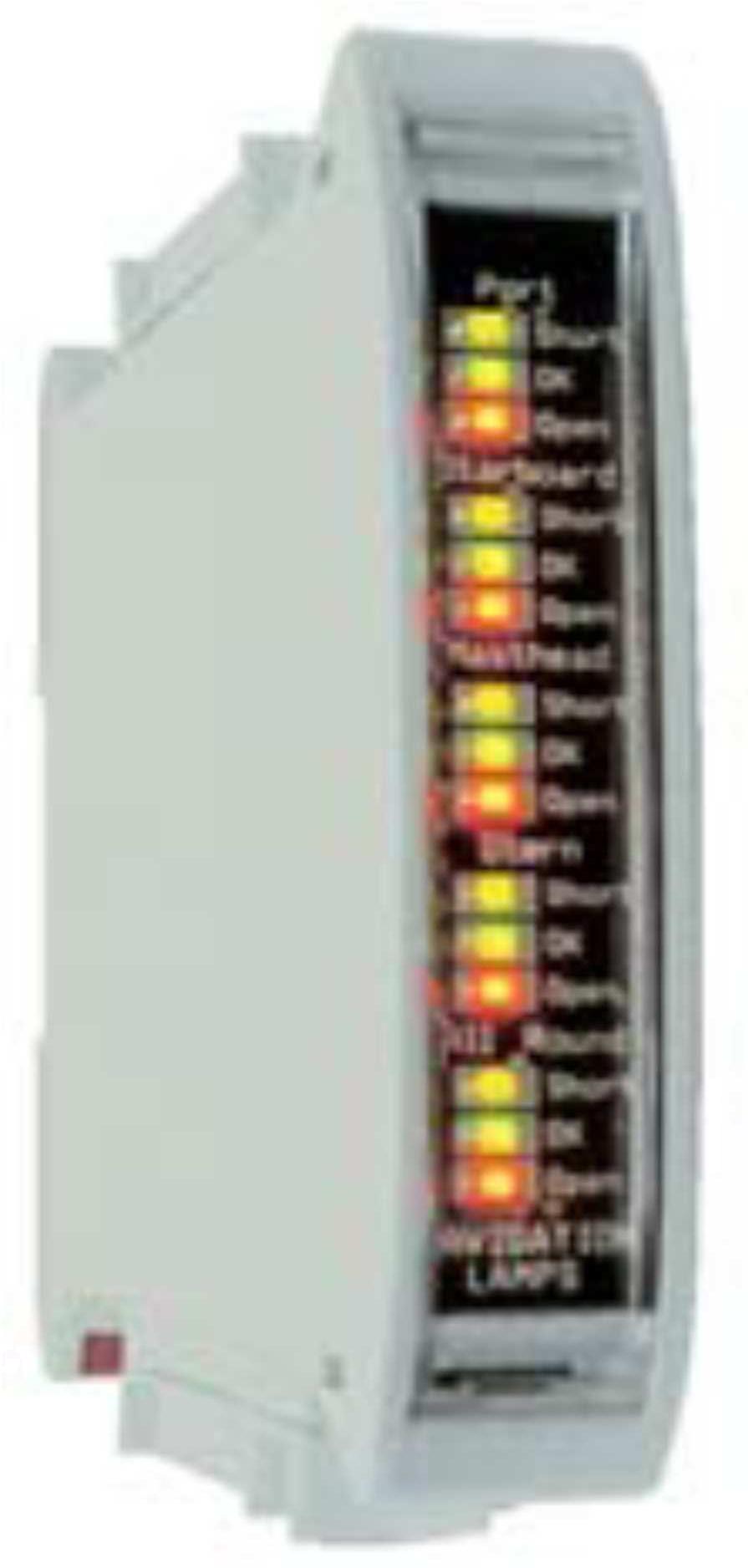 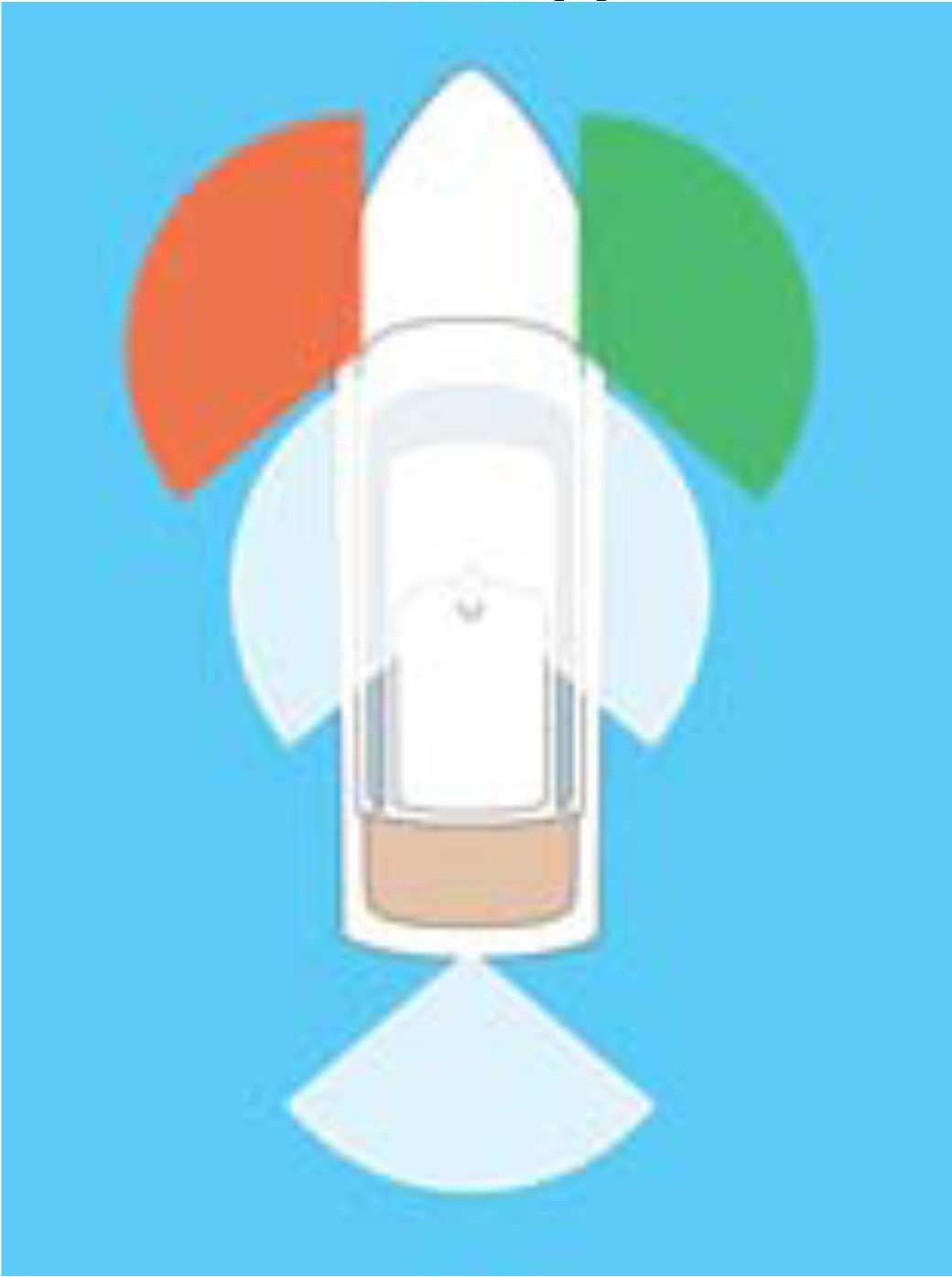 GRILLO, controls the effective navigation lights functioning conditionIt directs and monitors constantly the yacht navigation lights. It supports both traditional filament lights and the more recent LED based lights. Each module can monitor up to five lamps. The operating state of the lamps is signaled clearly by leds on its front panel and it is available as a logic output signal, which can be acquired remotely (for instance by a PLC).The equipment is able to detect the following states:In order (lamp is on, green LED) Short circuit (lamp is off, yellow LED) Open circuit (lamp is off, red LED) Technical specifications	DimensionsIncrease the safety on board Allows the lights working condition verification in clear and quick way. For LED and filament lights Suitable for charges from 1...25 W at 12 V (1...50 W at 24 V) Maximum current for channel: 2 Adc Five channels (lights) per module Independent alarm output for each channel Power Supply: powered by the lamps line Compact dimensions and DIN rail mounting (35 mm) 	Electric connections: on screw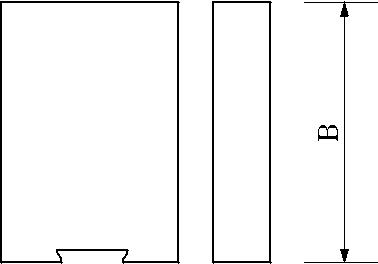 	Dimensions: 100 (A) x 22,5 (C) x 120 mm (B)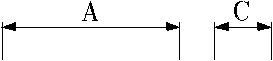 Working temperature: 0…60°C Weight: 150 g Models	DescriptionSGR15	Navigation light monitoring, with 5 channelsBinding Union srl – via Cuorgnè, 21 – 10156 Torino – Italy – tel. +39.011.2625414 – Fax +39.011.2625428 –www.binding.it – 23INDICATORSPICO - Digital panel meters 3 digit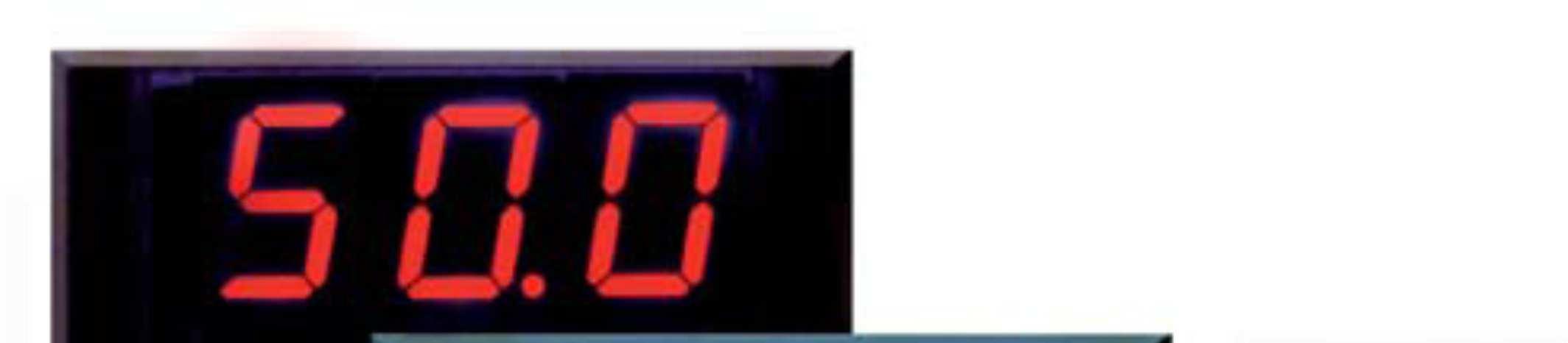 Application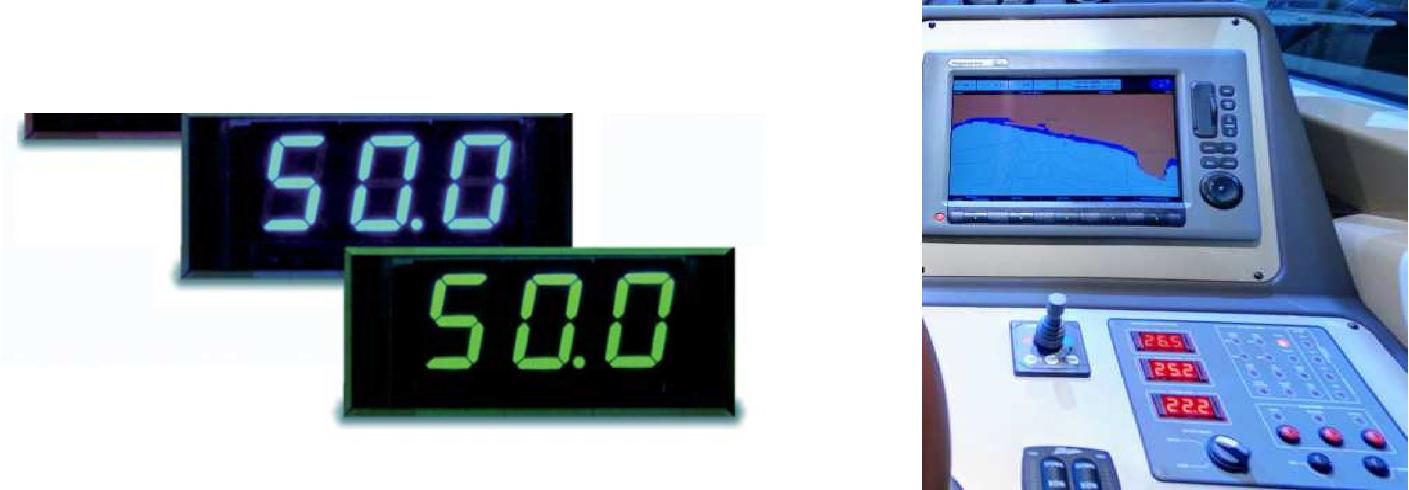 PICO, 3 digits digital signals, with red, green or blue displaysThe PICO line is made of a range of digital indicators with a tree-digit display, available in red, green or blue. They provide reliable and accurate measurements. Conceived to be installed on control panels for boats and operating machines, they feature rapid mounting and optimal proportion between display area and overall size.Technical specificationsReading point: 999 digit Visualization: 3 digit, red LEDs from 13mm (green or blue on request) Input in tension, current, temperature, level and pressure Polarity: automatic, only sign minus (-) with LED Decimal point: programmable Overrange indication: with LED Power Supply: 10...30 Vdc / Vac Connections: on screw Dimensions: 24 (L) x 55 (H) x 53mm (P) Binding Union srl – via Cuorgnè, 21 – 10156 Torino – Italy – tel. +39.011.2625414 – Fax +39.011.2625428 –www.binding.it – 24INDICATORS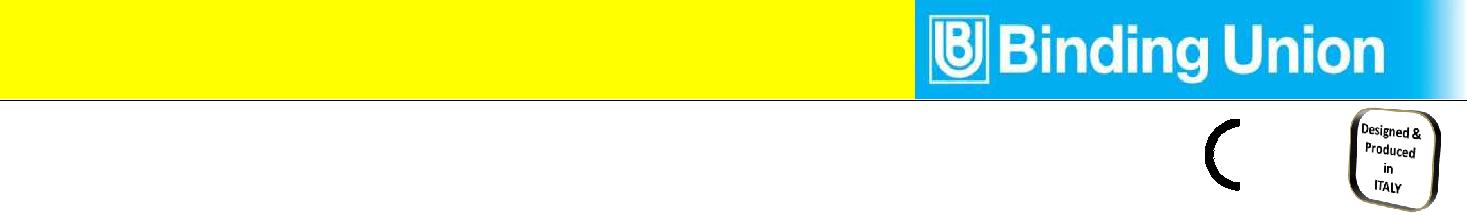 FAST - Digital panel meters 3,5 digit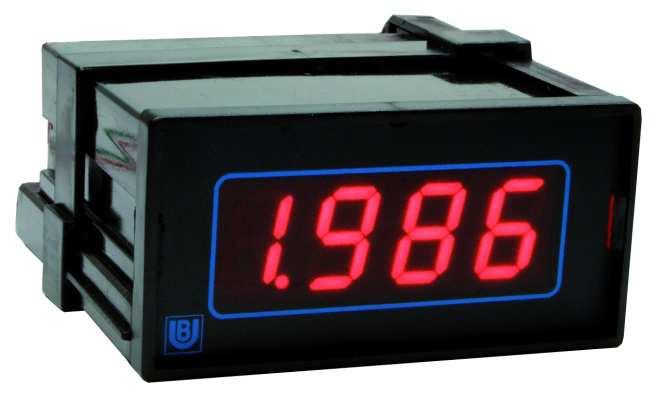 FAST 34, 3,5 digits digital signals, with red displaysIntegration, accuracy, ruggedness, functionality and high quality standard are the main features of this line of digital indicators, well known by panel fitters.Available with one relay alarm threshold.Technical specifications	ApplicationDisplay: 3.5 digit, 14.2 mm (0.56”) red LED’s Polarity: automatic, only minus sign (-) Decimal point: programmable by front panel Reading update: 2.5 per second Overrange indication: “1” positive, “-1” negative One relay alarm output (SPDT): option (31) Power consumption: 4 W Conversion technique: dual slope integration Connections: screws Case: 36x72x81 mm, DIN 43700, black polycarbonate Front protection class: IP40 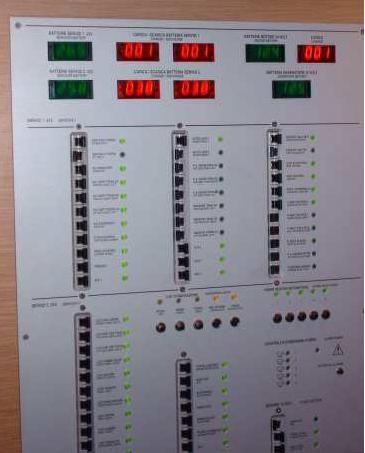 Binding Union srl – via Cuorgnè, 21 – 10156 Torino – Italy – tel. +39.011.2625414 – Fax +39.011.2625428 –www.binding.it – 25INDICATORSMETER - Digital panel meters 3,5 digit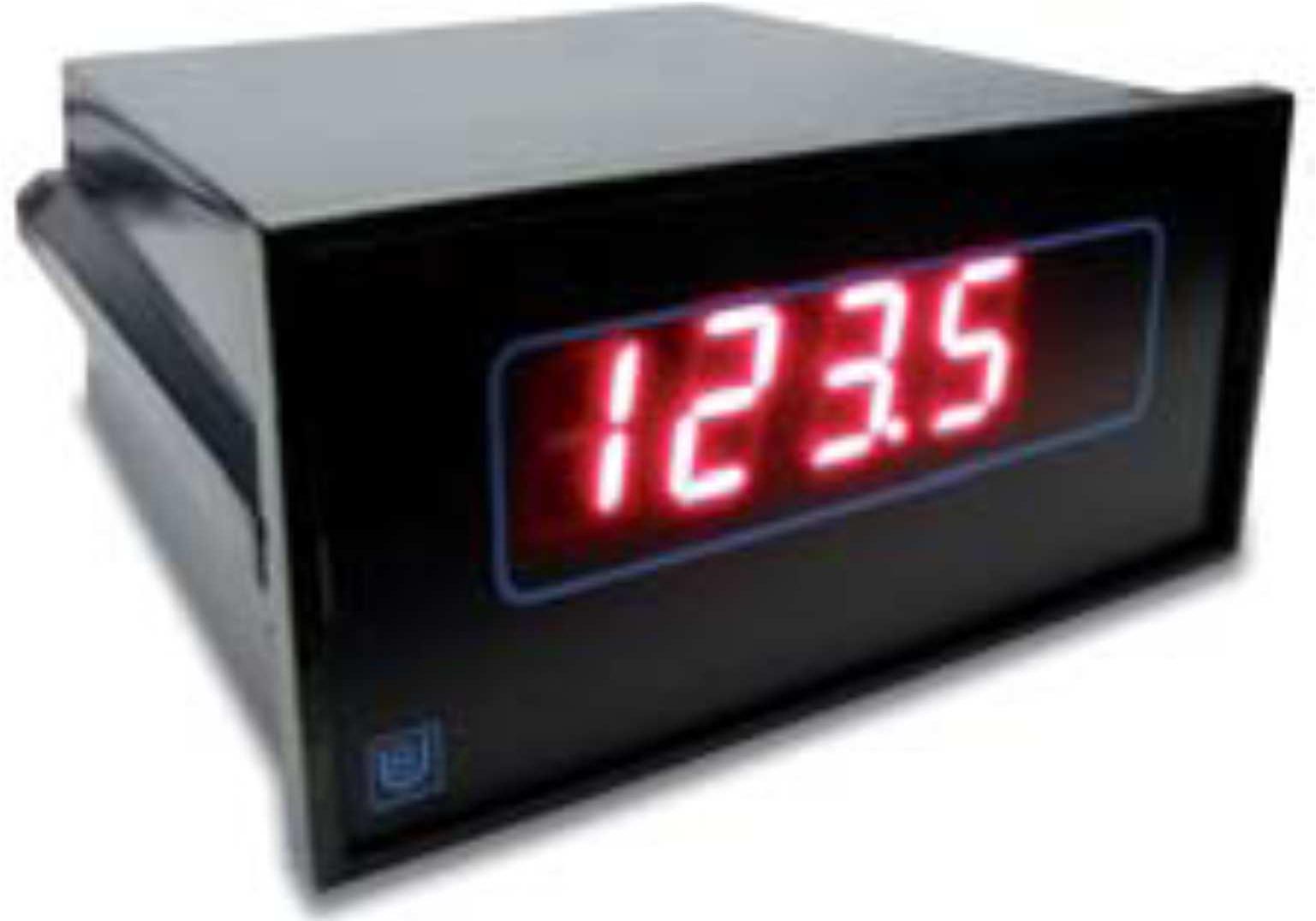 METER - Digital panel meters 3,5 digitIntegration, accuracy, ruggedness, functionality and high quality standards are the main features of this line of digital indicators, well known by panel fitters. Wide range of options and possible configurations (some of which can be done in the fiel d).Technical specifications	ApplicationDisplay: 3.5 digit, 14.2 mm (0.56”) red LED’s Polarity: automatic, only minus sign (-) Decimal point: programmable by front panel Reading update: 2.5 per second Overrange indication: “1” positive, “-1” negative One or two relay alarm outputs (optional) Power consumption: 4 VA Connections: screws Case: 48x96x112 mm, DIN 43700, black polycarbonate Front protection class: IP40 Weight: 350 g (max) 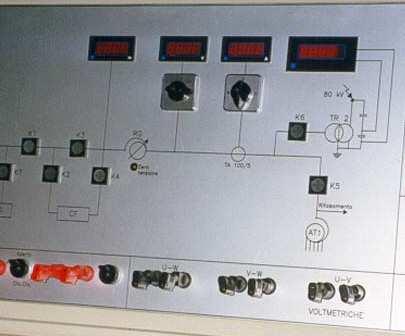 Binding Union srl – via Cuorgnè, 21 – 10156 Torino – Italy – tel. +39.011.2625414 – Fax +39.011.2625428 –www.binding.it – 26ModelsDescriptionLCS1W45Feedthrough led star, neutral white light, output on connector - Power consumption from 0,3 W, to 12 VdcFeedthrough led star, neutral white light, output on connector - Power consumption from 0,3 W, to 12 VdcLCS2W45Screwable led star, neutral white light, output on connector - Power consumption from 0,3 W, to 12 VdcScrewable led star, neutral white light, output on connector - Power consumption from 0,3 W, to 12 VdcAV0469Concentrator 10 IN + 1 OUT 30cm- it is necessary a concentrator every 10 StarsAV04241200 mm extension, 1 connector -it is necessary an extension every concentrator.AV0438Power supply IN 230 Vac - OUT 12 Vdc (25W) - for a maximum of 60 StarsPower supply IN 230 Vac - OUT 12 Vdc (25W) - for a maximum of 60 StarsLMT29FW40LED Lamp, 12 Vdc, white caseGGrey case (Silver)LMT29GW40LED Lamp, 24 Vdc, white caseCBControl circuit and external battery charge (12 Vdc – 1,2 AH)LMT29AW40LED Lamp, 220 Vac, white caseAV0471Buffer battery with incorporated automatic battery charger (12LMT29AW40LED Lamp, 220 Vac, white caseAV0471Vdc, 1,3AH).Vdc, 1,3AH).SProtection treatment IP65AV0476Battery :12 Vdc – 1.3 Ah – Dimensions 96 x 57 x 42 mmModelsDescriptionAV0471Power supply with buffer battery and incorporated automatic battery chargerAV0476Battery 12 Vdc 1,3 Ah Dimensions 96x57x42 mmPlastic casePlastic case   Input: 200…240 Vac - 50/60 Hz - Output 12 Vdc   Input: 200…240 Vac - 50/60 Hz - Output 12 Vdc   Input: 200…240 Vac - 50/60 Hz - Output 12 VdcPower 20 W, high performancePower 20 W, high performance   Insulation class: II - Wire connection   Insulation class: II - Wire connection   Insulation class: II - Wire connection   Protections: overheating, overvoltage and overload   Protections: overheating, overvoltage and overload   Protections: overheating, overvoltage and overloadIP67   Built up to CE and UL rules   Built up to CE and UL rules   Built up to CE and UL rulesModelsDescriptionProtectionAV0438Power supply 100…240 Vac (IN), 12 Vdc (OUT), 25 W – Di mensions 50x90x28 mmPower supply 100…240 Vac (IN), 12 Vdc (OUT), 25 W – Di mensions 50x90x28 mmPower supply 100…240 Vac (IN), 12 Vdc (OUT), 25 W – Di mensions 50x90x28 mmIP20AV0440Power supply 100…240 Vac (IN), 12 Vdc (OUT), 75 W – Di mensions 155x98x38 mmPower supply 100…240 Vac (IN), 12 Vdc (OUT), 75 W – Di mensions 155x98x38 mmPower supply 100…240 Vac (IN), 12 Vdc (OUT), 75 W – Di mensions 155x98x38 mmIP20AV0441Power supply 100…240 Vac (IN), 12Power supply 100…240 Vac (IN), 12Vdc (OUT), 150 W – D imensions 200x110x50 mmIP20AV0442Power supply 100…240 Vac (IN), 12Power supply 100…240 Vac (IN), 12Vdc (OUT), 20 W – Di mensions 115x33x25 mmIP67AV0475Power supply 200…240 Vac (IN), 24Power supply 200…240 Vac (IN), 24Vdc (OUT), 12 W – Di mensions 128x50x11 mmIP20AV0479Power supply 200…240 Vac (IN), 12 Vdc (OUT), 15 W – D imensions 123x45x20 mmPower supply 200…240 Vac (IN), 12 Vdc (OUT), 15 W – D imensions 123x45x20 mmPower supply 200…240 Vac (IN), 12 Vdc (OUT), 15 W – D imensions 123x45x20 mmIP20ModelsDescriptionLSM62GW50LED lamp,power supply 24 Vdc, white case, neutral white light (16W)LSM62GW50DDLED lamp,power supply 24 Vdc, white case, neutral white light (32W)ModelsDescriptionLDL213KW30Reading lamp, warm white light, bright chromo finishing, 12…30 Vdc, On-OffLDL213KR00Reading lamp, warm red light, bright chromo finishing, 12…30 Vdc, On-OffApplicationACD001/ACD020ACD003ModelsDescriptionACD001Electronic luminosity changer, for charging up to 25W at 12 Vdc (50W at 24 Vdc)ACD003Electronic luminosity changer, for charging up to 100W at 12 Vdc (200W at 24 Vdc)ACD020Adjustable intermittence for LED lampsModelsFunctionNotesAccuracy1510-KVoltmeter -999...+999mVdcSuitable also for current measures via shunt0,5%(100A/100mV) with insulated Power Supply1513-TVoltmeter 0...100 VdcDirect measure0,5%1524-TVoltmeter 0...250 Vac (completed of TV AV0223)With TV1%1535-KAmmeter for SHUNT 60mVWith Shunt from 10/15/25/50/60 or multiplies0,5%1545-TAmmeter for TA / 5AWith TA from 50/100/150/2501%1569-TThermometer 0...99.9°CTo use only with AV0361probe0,51580-TProcess signals 0...10V - 0/4...20mAConfigurable to 0 and FS0,51588-KLevel/pressure signal for probes 0/10...180Configurable to 0 and FS1%1589-KLevel/pressure signal for probes 240...33Configurable to 0 and FS1%OptionsDescriptionOptionsDescriptionAV0223Transformer (TV) 240 / 24 VacTPower supply 10…30 Vdc, notinsulated (standard)AV0385Transformer 115 /24 VacKPower Supply 10…30 Vdc, insulatedAV0365Performed adaptator 36x72mm (DIN45DGreen DisplayAV0361Temperature probe 0…100°C, con 1,5 m of cable45FBlue DisplayModelsFunctionNotesAccuracy3402Process signals 4…20 mAdcConfigurable reading: full scaleConfigurable reading: full scale0…1999 - Zero +/-10000,3%3403Custom input signal mAdc / VdcConfigurable reading: full scaleConfigurable reading: full scale0…1999 - Zero +/-10000,3%3404Process signals 0…20 mAdcConfigurable reading: full scaleConfigurable reading: full scale0…1999 - Zero +/-10000,3%3407Process signals 0…10 VdcConfigurable reading: full scaleConfigurable reading: full scale0…1999 - Zero +/-10000,3%3410DC Voltmeter -1999… +1999 mV---0,2%3411DC Voltmeter -199.9… +199.9 mVDirect measure or via shunt (type 100 A / 100 mV)Direct measure or via shunt (type 100 A / 100 mV)Direct measure or via shunt (type 100 A / 100 mV)0,2%3412DC Voltmeter -19.99… +19.99 V---0,2%3413DC Voltmeter -199.9… +199.9 V---0,2%3414DC Voltmeter -500… +500 V---0,2%3422AC Voltmeter 0…19.99 V---0,5%3423AC Voltmeter 0…199.9 V---0,5%3424Voltmeter for mains line voltage 0…500 Vac---0,5%3433DC Ammeter -199.9…+199.9 mA---0,3%3434DC Ammeter -1.999…+1.999 A---0,3%3435DC Ammeter via shunt 0…60 mVdcTo be coupLED with s hunt of ratio 5-6-10-15-20-25 A andTo be coupLED with s hunt of ratio 5-6-10-15-20-25 A andTo be coupLED with s hunt of ratio 5-6-10-15-20-25 A andTo be coupLED with s hunt of ratio 5-6-10-15-20-25 A and0,3%multiples3445AC Ammeter 0…5 Aac direct or via C.T.To be coupLED with CT’s of ratio 5-6-10-15-20-25 A andTo be coupLED with CT’s of ratio 5-6-10-15-20-25 A andTo be coupLED with CT’s of ratio 5-6-10-15-20-25 A andTo be coupLED with CT’s of ratio 5-6-10-15-20-25 A and0,5%multiples3466Pt100 Thermometer -100,0…+199,9 °CTemperature meas ure via 3-wire PT100 sensorsTemperature meas ure via 3-wire PT100 sensorsTemperature meas ure via 3-wire PT100 sensors0,5%3467Pt100 Thermometer -100…+650 °CTemperature measure  via 3-wire PT100 sensorsTemperature measure  via 3-wire PT100 sensorsTemperature measure  via 3-wire PT100 sensors0,5%3485Frequency meter / tachometerMeasures mains line frequency or rpm’s via pick-ups,Measures mains line frequency or rpm’s via pick-ups,Measures mains line frequency or rpm’s via pick-ups,Measures mains line frequency or rpm’s via pick-ups,0,3%proximity sensors, optical and NPN/PNP sensors.proximity sensors, optical and NPN/PNP sensors.proximity sensors, optical and NPN/PNP sensors.Can power the sensors (5 Vdc)Can power the sensors (5 Vdc)OptionsDescriptionOptionsDescriptionAPower supply 230 Vac, 50/60 Hz (default)HPower supply +10...40 Vdc, isolatedPower supply +10...40 Vdc, isolatedBPower supply 110Vac ±10% - 50/60Hz10Custom configuration/setupCustom configuration/setupCPower supply 24Vac ±10% - 50/60Hz31One relay alarm output (SPDT):One relay alarm output (SPDT):ModelsFunctionFunctionNotesAccuracy4403Custom input signal mAdc / VdcCustom input signal mAdc / VdcCustom input signal mAdc / VdcConfigurable reading: full scale +/- 1999 Zero +/- 1999Configurable reading: full scale +/- 1999 Zero +/- 19990,1%4480Standard Process signalsStandard Process signalsStandard Process signals0÷5V,1÷5V,0÷10V,0÷20mA,4÷20mA, Configurable reading0÷5V,1÷5V,0÷10V,0÷20mA,4÷20mA, Configurable reading0,1%4410DC Voltmeter -1999… +1999 mVDC Voltmeter -1999… +1999 mVDC Voltmeter -1999… +1999 mV0,1%4411DC Voltmeter -199.9… +199.9 mVDC Voltmeter -199.9… +199.9 mVDC Voltmeter -199.9… +199.9 mV0,1%4412DC Voltmeter -19.99… +19.99 VDC Voltmeter -19.99… +19.99 VDC Voltmeter -19.99… +19.99 V0,1%4413DC Voltmeter -199.9… +199.9 VDC Voltmeter -199.9… +199.9 VDC Voltmeter -199.9… +199.9 V0,1%4414DC Voltmeter -500… +500 VDC Voltmeter -500… +500 VDC Voltmeter -500… +500 V0,1%4421Ac VoltmeterAc Voltmeter0…1,999 V4426, AC Trms Voltmeter, 0…1,999 V4426, AC Trms Voltmeter, 0…1,999 V0,2%4422Ac VoltmeterAc Voltmeter0…19,99 V4427, AC Trms Voltmeter, 0…19,99 V4427, AC Trms Voltmeter, 0…19,99 V0,2%4423Ac VoltmeterAc Voltmeter0…199,9 V4428, AC Trms Voltmeter, 0…199,9 V4428, AC Trms Voltmeter, 0…199,9 V0,2%4424Ac VoltmeterAc Voltmeter0…500 V4429, AC Trms Voltmeter, 0…500 V4429, AC Trms Voltmeter, 0…500 V0,2%4433DC AmmeterDC Ammeter-199,9…+199,9 mA0,2%4434DC AmmeterDC Ammeter-1,999…+1,999 A0,2%4435DC Ammeter via shunt 0…60 mVdcDC Ammeter via shunt 0…60 mVdcDC Ammeter via shunt 0…60 mVdcSHUNT ratio 4,5,6,8,10,15,20,25-and multiplesSHUNT ratio 4,5,6,8,10,15,20,25-and multiples0,2%4443AC AmmeterAC Ammeter0…199,9 mA4447, AC Trms Ammeter4447, AC Trms Ammeter0,5%4444AC AmmeterAC Ammeter0…1,999 A4448, AC Trms Ammeter4448, AC Trms Ammeter0,5%4445AC Ammeter 0…5 A or via C.TAC Ammeter 0…5 A or via C.TAC Ammeter 0…5 A or via C.T4449, AC Trms Ammeter (C.T ratio 5,6,10,15,20,25,40,80-and multiples)4449, AC Trms Ammeter (C.T ratio 5,6,10,15,20,25,40,80-and multiples)0,5%4468Thermometer via 3-wire PT100 sensorsThermometer via 3-wire PT100 sensorsThermometer via 3-wire PT100 sensors3 scale -100,0÷ +199,9°C / -100÷ +650°C / -328÷ +1562°F3 scale -100,0÷ +199,9°C / -100÷ +650°C / -328÷ +1562°F0,5%4470OhmmeterOhmmeter4 scale – 0…199,9 Ω / 0…1,999 k Ω / 0…19,99 k Ω / 0…199,9 k Ω4 scale – 0…199,9 Ω / 0…1,999 k Ω / 0…19,99 k Ω / 0…199,9 k Ω0,2%4482Signals from potentiometerSignals from potentiometerSignals from potentiometernominal value in range 0.5...50 kΩnominal value in range 0.5...50 kΩ0,1%4484Signals from load-cellsSignals from load-cellsSignals from load-cellsvalue in range 0.5…3.5 mV/V - Cell power supply 10 V ±4% 35 mAvalue in range 0.5…3.5 mV/V - Cell power supply 10 V ±4% 35 mA0,1%4485Frequency meter / tachometerFrequency meter / tachometerFrequency meter / tachometerMeasures mains line frequency or rpm’s via pick-ups, proximity sensors,Measures mains line frequency or rpm’s via pick-ups, proximity sensors,0,2%optical and NPN/PNP sensors. It can power 5 V sensors (15 V optional)optical and NPN/PNP sensors. It can power 5 V sensors (15 V optional)OptionsDescriptionOptionsDescriptionKPower supply 10...30 Vdc / VacPower supply 10...30 Vdc / Vac21/22/231 or 2 relay alarm output  (23 = external configuration)SPower supply 90...270 Vac (default)Power supply 90...270 Vac (default)25/26/27Analog output 0…1mV / 0…10V / 4…20mA10Custom configuration/setupCustom configuration/setup48Dummy zero display8215 Vdc 30 mA auxiliary power supply for sensor (only 4485 mod.)15 Vdc 30 mA auxiliary power supply for sensor (only 4485 mod.)